Vitals Suite (GMRV*5.0*38)Deployment, Installation, Back-Out, and Rollback Guide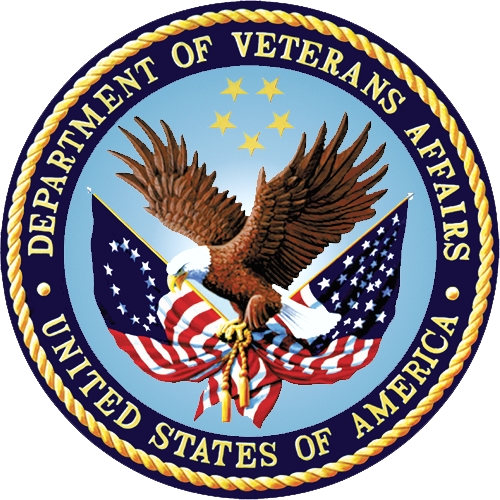 April 2019Department of Veterans Affairs (VA)Office of Information and Technology (OIT)Revision HistoryArtifact Rationale This document describes the Deployment, Installation, Back-out, and Rollback Plan for new products going into the VA Enterprise. The plan includes information about system support, issue tracking, escalation processes, and roles and responsibilities involved in all those activities. Its purpose is to provide clients, stakeholders, and support personnel with a smooth transition to the new product or software and should be structured appropriately to reflect these procedures.Per the Veteran-focused Integrated Process (VIP) Guide, the Deployment, Installation, Back-out, and Rollback Guide is to be completed prior to Critical Decision Point #2 (CD #2). The expectation is that this document will be updated, as needed, throughout the lifecycle of the project. Table of Contents1.	Introduction	11.1.	Purpose	11.2.	Dependencies	11.3.	Constraints	12.	Roles and Responsibilities	23.	Deployment	43.1.	Timeline	43.2.	Site Readiness Assessment	43.2.1.	Deployment Topology (Targeted Architecture)	43.2.2.	Site Information (Locations, Deployment Recipients)	43.2.3.	Site Preparation	43.3.	Resources	43.3.1.	Facility Specifics	43.3.2.	Hardware	43.3.3.	Software	53.3.4.	Communications	53.3.4.1.	Deployment/Installation/Back-Out Checklist	54.	Installation	64.1.	Pre-installation and System Requirements	64.2.	Platform Installation and Preparation	64.3.	Download and Extract Files	64.4.	Database Creation	64.5.	Installation Scripts	64.6.	Cron Scripts	74.7.	Access Requirements and Skills Needed for the Installation	74.8.	Installation Procedure	74.8.1.	GMRV*5.0*38 VistA Installation	74.8.2.	Vitals Lite v5.0.38.3, Vitals v5.0.38.3, and Vitals Manager v5.0.38.3 Installation	84.8.2.1.	Vitals and Vitals Manager GUI Methods of Installation	84.8.2.2.	Vitals Lite DLL Methods of Installation	104.9.	Installation Verification Procedure	124.10.	System Configuration	124.11.	Database Tuning	125.	Back-Out Procedure	125.1.	Back-Out Strategy	125.2.	Back-Out Considerations	125.2.1.	Load Testing	125.2.2.	User Acceptance Testing	125.3.	Back-Out Criteria	135.4.	Back-Out Risks	135.5.	Authority for Back-Out	135.6.	Back-Out Procedure	135.7.	Back-out Verification Procedure	146.	Rollback Procedure	146.1.	Rollback Considerations	146.2.	Rollback Criteria	146.3.	Rollback Risks	146.4.	Authority for Rollback	146.5.	Rollback Procedure	146.6.	Rollback Verification Procedure	14List of TablesTable 1: Roles and Responsibilities	2Table 2: OI Field Offices	6Table 3: Files to be Downloaded	6Table 4: HPS Clinical Sustainment Contacts	13List of FiguresFigure 1: Shortcut Icons for Vitals and Vitals Manager	9Figure 2: Test Vitals38 Properties	10IntroductionThe Vitals Suite (GMRV*5.0*38) consists of Vitals Lite v5.0.38.3, Vitals v5.0.38.3, and Vitals Manager v5.0.38.3. This document describes how to deploy and install Vitals Lite v5.0.38.3, Vitals v5.0.38.3, and Vitals Manager v5.0.38.3 as well as how to back-out the product and rollback to a previous version or data set. This document is a companion to the project charter and management plan for this effort. In cases where a non-developed commercial off the shelf (COTS) product is being installed, the vendor provided User and Installation Guide may be used, but the Back-Out Recovery strategy still needs to be included in this document.PurposeThe purpose of this plan is to provide a single common document that describes how, when, where, and to whom the Vitals Lite v5.0.38.3, Vitals v5.0.38.3, and Vitals Manager v5.0.38.3 will be deployed and installed as well as how they are to be backed out and rolled back. The plan also identifies the resources, communications plan, and rollout schedule. Specific instructions for installation, back-out, and rollback are included in this document.  DependenciesThe Vitals Lite v5.0.38.3, Vitals v5.0.38.3, and Vitals Manager v5.0.38.3 projects are for installation on a fully patched VistA system. There are two Graphical User Interface (GUI) components and a Dynamic-Link Library (DLL) that should be running on a Windows system.ConstraintsVitals Lite v5.0.38.3, Vitals v5.0.38.3, and Vitals Manager v5.0.38.3 and the associated Mumps patches are expected to be installed on existing VistA platforms. The hardware may reside at local or regional data centers. Vitals Lite v5.0.38.3, Vitals v5.0.38.3, and Vitals Manager v5.0.38.3 utilize existing nationally released security controls to control access.Roles and ResponsibilitiesNo one single entity oversees decision making for deployment, installation, back out and rollback of Vitals Lite v5.0.38.3, Vitals v5.0.38.3, and Vitals Manager v5.0.38.3. The Release Agent and Application Coordinators under the Veterans in Process will approve deployment and install from a product development perspective. If an issue with the software arises, then the Area Managers and other site leadership will meet, along with input from Patient Safety and Health Product Support, to initiate a back out and rollback decision of the software in accordance with the Information Technology (IT) Operations and Services personnel. The following table provides Vitals Lite v5.0.38.3, Vitals v5.0.38.3, and Vitals Manager v5.0.38.3 project information.Table 1: Roles and ResponsibilitiesDeployment The deployment is planned as a standard VistA National Patch Module patch rollout. Once approval has been given to nationally release, the GMRV*5.0*38 patch will be released from the National Patch Module. At this point, it will be available for installation and deployment at all sites.Scheduling of test/mirror installs, testing and deployment to production will be at the site’s discretion. It is anticipated there will be a 30-day compliance period.Timeline There is no specific timeline for deployment. This is considered a maintenance release and installation will be at the site’s discretion, within the constraints of the compliance period for the release.Site Readiness Assessment This section discusses the locations that will receive the Vitals Lite v5.0.38.3, Vitals v5.0.38.3, and Vitals Manager v5.0.38.3 deployment. Deployment Topology (Targeted Architecture)Vitals Lite v5.0.38.3, Vitals v5.0.38.3, and Vitals Manager v5.0.38.3 will be deployed to each VistA instance. That will include local sites as well as regional data processing centers. The executables will also be deployed to the Citrix Access Gateway. Site Information (Locations, Deployment Recipients) The initial deployment will be to IOC sites for verification of functionality. Once that testing is completed and approval is given for national release, Vitals Lite v5.0.38.3, Vitals v5.0.38.3, and Vitals Manager v5.0.38.3 (GMRV*5.0*38) will be deployed to all VistA systems.The Production (IOC) testing sites are:Tuscaloosa VA Medical CenterVA Salt Lake City Health Care SystemSite Preparation There is no special preparation required for Vitals Lite v5.0.38.3, Vitals v5.0.38.3, and Vitals Manager v5.0.38.3. A fully patched VistA system is the only requirement.ResourcesN/AFacility SpecificsN/AHardware N/ASoftware N/ACommunications Service Delivery and Engineering (SDE) Field Implementation Services will be sending out an action item and National Change Order prior to the release of Vitals Lite v5.0.38.3, Vitals v5.0.38.3, and Vitals Manager v5.0.38.3 advising them of the upcoming release.Vitals Lite v5.0.38.3, Vitals v5.0.38.3, and Vitals Manager v5.0.38.3 will be deployed using the standard method of patch release from the National Patch Module rather than a phased deployment. When patch GMRV*5.0*38 is released, the National Patch Module will send a notification to all the personnel who have subscribed to those notifications.Deployment/Installation/Back-Out ChecklistThe deployment and installation will be performed by site support personnel once it is nationally released.InstallationPre-installation and System RequirementsVitals Lite v5.0.38.3, Vitals v5.0.38.3, and Vitals Manager v5.0.38.3 assume a fully-patched VistA system.Platform Installation and Preparation[VistA] This patch should be loaded during non-peak hours to minimize disruption to users. Installation will take less than 5 minutes. Users may remain on the system.[GUI] The time to deploy the GUI will depend on which method the site utilizes for running the executables (network share, Citrix, individual workstation installs, etc.).Download and Extract FilesVitals Lite v5.0.38.3, Vitals v5.0.38.3, and Vitals Manager v5.0.38.3 is being released as a PackMan message distributed through the National Patch Module combined with a .ZIP file containing the GUI file(s).REDACTED This transmits the files from the first available server. Sites may also elect to retrieve files directly from a specific server. Sites may retrieve the software and/or documentation directly using Secure File Transfer Protocol (SFTP) from the REDACTED directory at the following OI Field Offices:Table 2: OI Field OfficesDocumentation can also be found on the VA Software Documentation Library at:https://www.va.gov/vdl/ Table 3: Files to be DownloadedDatabase CreationN/AInstallation ScriptsN/ACron ScriptsN/AAccess Requirements and Skills Needed for the InstallationInstallation of Vitals Lite v5.0.38.3, Vitals v5.0.38.3, and Vitals Manager v5.0.38.3 requires the following to install:Programmer access to the VistA instance and the ability to install the KIDS build.Citrix Access Gateway (CAG) installs – access/ability to upload to the CAG.Network Share installs – access/ability to upload executables to the network share location.Individual workstation installs – access/ability to push executables to required workstations.Installation ProcedureGMRV*5.0*38 VistA InstallationChoose the PackMan message containing this patch and invoke the INSTALL/CHECK MESSAGE PackMan option.Select Kernel Installation & Distribution System Option: Installation1	Load a Distribution2	Verify Checksums in Transport Global3	Print Transport Global4	Compare Transport Global to Current System5	Backup a Transport Global6	Install Package(s)Restart Install of Package(s)Unload a DistributionFrom this menu, must use the [Backup a Transport Global] option to create a back out message.From this menu, the following options may be used:Compare Transport Global to Current SystemVerify Checksums in Transport GlobalUse the Install Package(s) options and select the package GMRV*5.0*38When prompted Want KIDS to INHIBIT LOGONs during the install? NO//, respond NO.When prompted Want to DISABLE Scheduled Options, Menu Options, and Protocols? NO//, respond NO.Vitals Lite v5.0.38.3, Vitals v5.0.38.3, and Vitals Manager v5.0.38.3 InstallationThe ZIP file contains the Vitals and Vitals Manager GUI executables and Vitals Lite DLL. Download the ZIP file and extract all the files.Vitals and Vitals Manager GUI Methods of InstallationThe following methods of installation of Vitals and Vitals Manager are available. Sites' choice of which method(s) to use will depend upon IT Operations and Services personnel/Veterans Integrated Service Network (VISN) policies, Local Area Network (LAN) performance or other local circumstances. User requirements, physical location and methods of connection to the VA network may warrant more than one of the options below to be used. Note: Vitals Manager is not needed for every user. This is designed for users who are responsible for the management of the Vitals package for this server.Network (shared) installation:This method is typically the simplest to maintain, providing the local network infrastructure is robust enough to handle the additional traffic caused by users running the GUI executables (Vitals.exe and VitalsManager.exe) across the LAN.The GUI executables (Vitals.exe & VitalsManager.exe) and help files (VITALS.chm & VITALSMANAGER.chm) are copied to a network shared location. Users are provided with a desktop shortcut to run Vitals.exe & VitalsManager.exe directly from the network shared drive. The necessary command line parameters (VistA server address or name and RPC Broker Port number) are entered in the Target field of the shortcut properties.At the time of a Vitals and/or Vitals Manager version update, the copy of Vitals.exe & VitalsManager.exe and the help files are replaced, on the network share, with the new version.Any users requiring access to another site's Vitals.exe and/or VitalsManager.exe system can be given an alternate desktop shortcut with command line parameters appropriate to the intended target VistA system.If a user requires access to an older or newer version of Vitals.exe or VitalsManager.exe (e.g. for testing purposes), then a different version of Vitals.exe and/or VitalsManager.exe can be placed in a separate network location, and the user can be supplied with an appropriate alternate shortcut (different Target path and different VistA server command line parameters).Citrix installation:The GUI executables (Vitals.exe & VitalsManager.exe) and help folder and files (VITALS.chm & VITALSMANAGER.chm) are installed and run from a remote workstation, and the user views the remote workstation’s screen on their local workstation.For the local site users, this method is on a similar level to the Network (shared) installation above. The users' workstations require only an appropriate shortcut (and the necessary CAG infrastructure).Note: For issues with CAG, please contact the local or national help desk.Local workstation installation:This is the “standard” method of installation where the GUI executables (Vitals.exe & VitalsManager.exe) and help folder and files (VITALS.chm & VITALSMANAGER.chm) are installed on and run from the user's local workstation. This method of installation initially requires the distribution and installation of a Microsoft Software Installation (MSI) file to each user's workstation, typically accomplished via SCCM. This is outside the scope of the Sustainment team. A National package (Vitals Lite v5.0.38.3, Vitals v5.0.38.3, and Vitals Manager v5.0.38.3) has been prepared and made available to Regional COR Client Technologies leadership.Manual install:This method is used for users who wish to have a production instance and a non-production instance running on the same machine. An example would be users who are testing this software or need to have access to a pre-production (mirror) VistA instance.Locate the GMRV_5_0_P38.ZIP and unzip the file.Copy the contents of the zip archive (the 2 GUIs and the 2 help files) to a test directory, for example, C:\VitalsTest. A new directory may need to be created.Note: Administrator rights are required for the PC used to complete this step.Create Shortcut(s) and name it/them Test Vitals38 and/or Test VitalsManager38. This is to give the user another visual cue that these are not the normal Vitals icon.Figure 1: Shortcut Icons for Vitals and Vitals Manager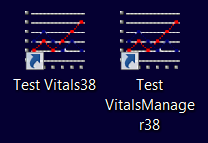 Determine the domain name server (DNS) server name or internet protocol (IP) address for the appropriate VistA server.Determine the Broker Remote Procedure Call (RPC) port for the VistA account.Enter the IP (or DNS name) and RPC port in the Target field of the Shortcut properties (or use ServerList.exe).Figure 2: Test Vitals38 Properties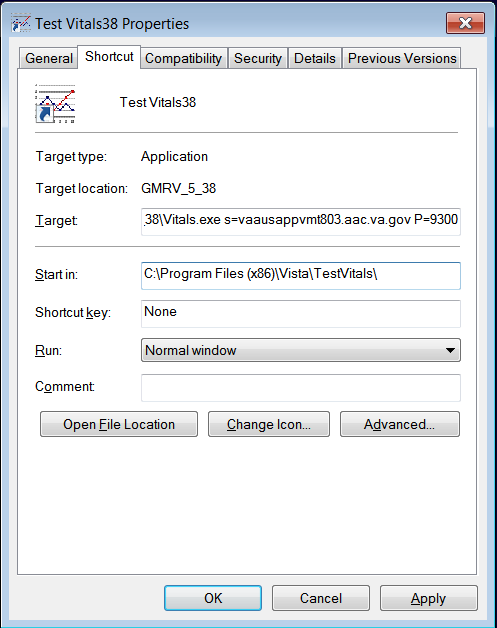 Note: The server and port number shown above are for example only.Vitals Lite DLL Methods of InstallationThe following methods of installation of Vitals Lite are available. Sites' choice of which method(s) to use will depend upon Regional/VISN policies, Local Area Network (LAN) performance or other local circumstances. User requirements, physical location and methods of connection to the VA network may warrant more than one of the options below to be used. Network (shared) installation: This method is typically the simplest to maintain, providing the local network infrastructure is robust enough to handle the additional traffic caused by users running the DLL (GMV_VitalsViewEnter.dll) across the network. The DLL (GMV_VitalsViewEnter.dll) and help file (GMV_VitalsViewEnter.chm) are copied to the network shared location that contains the Computerized Patient Record System (CPRS) executable. Users will access the DLL via CPRS's coversheet. At the time of a Vitals Lite version update the copy of GMV_VitalsViewEnter.dll and the help file are replaced, on the network share, with the new version. Specifically, the CHM file should replace the existing HLP file.If a user requires access to an older or newer version of GMV_VitalsViewEnter.dll (e.g. for testing purposes), then a different version of GMV_VitalsViewEnter.dll can be placed in a separate network location and the user be supplied with an appropriate alternate shortcut (different Target path and different VistA server command line parameters). Citrix installation: The DLL (GMV_VitalsViewEnter.dll) and help file (GMV_VitalsViewEnter.chm) are installed and run from a remote workstation, and the user views the remote workstation’s screen on their local workstation. For the local site users, this method is similar to the Network (shared) installation above. The users' workstations require only an appropriate shortcut (and the necessary CAG infrastructure). Note: For issues with CAG, please contact the local or national help desk. Note: In GMRV*5*38, the DLL cannot find its help file when both files are in any folder other than the folder with CPRS (CPRSChart.exe). If users require the help file while using Vitals Lite, it will need to be installed in the same folder as CPRS. This is a known bug and pre-dates GMRV*5*38. It will be fixed in a future patch.Local workstation installation: This is the “standard” method of installation where the Vitals Lite (GMV_ViewEnter.dll) and help file (GMV_VitalsViewEnter.chm) are installed on and run from the user's local workstation. Note: There is a national SCCM package to help sites or ITOPS distribute the Vitals Lite DLL. However, in GMRV*5*38, the DLL cannot find its help file when both files are in any folder other than the folder with CPRS (CPRSChart.exe). If users require the help file while using Vitals Lite, it will need to be installed in the same folder as CPRS. This is a known bug and pre-dates GMRV*5*38. It will be fixed in a future patch.Manual install: Unzip the GMRV_5_0_P38.ZIP file and move the files to an appropriate directory and/or workstation. Windows 7 & 10: For 64-bit machines: C:\Program Files (x86)\Vista\Common Files For 32-bit machines: C:\Program Files\Vista\Common Files Note: The above directories are the standard approach. However, in GMRV*5*38, the DLL cannot find its help file when the DLL and help file are in any folder than the folder with CPRS (CPRSChart.exe). If users require the help file while using Vitals Lite, it will need to be installed in the same folder as CPRS. This is a known bug and pre-dates GMRV*5*38. It will be fixed in a future patch.Rename the current version of the DLL (5.0.37.2) to GMV_VitalsViewEnter.dll.bkup.37. Copy the new version of the DLL (5.0.38.3) into the same folder.Rename the GMV_VitalsViewEnter.hlp to GMV_VitalsViewEnter.hlp.bkup.37.Copy the GMV_VitalsViewEnter.chm into the same folder.To switch between versions, reverse the steps above - rename the current release DLL (5.0.37.2) to GMV_VitalsViewEnter.dll, rename the new version of the DLL (5.0.38.3) to GMV_VitalsViewEnter.dll.bkup.38, rename the current release HLP file to GMV_VitalsViewEnter.hlp, and rename the CHM file to GMV_VitalsViewEnter.chm.bkup.38.Installation Verification Procedure[VISTA] Verify the checksum of routine GMV38PST is equal to the checksum listed on the patch description. [GUI] Launch both the Vitals and Vitals Manager GUIs and verify the splash screen now announces that version 5.0.38.3 is running. Log into the desired server and verify that a version mismatch is not received. Launch the Vitals Lite DLL from within CPRS and verify the About screen now announces that version 5.0.38.3 is running.System ConfigurationN/ADatabase TuningN/ABack-Out ProcedureBack-Out Strategy[VistA] To revert the Vitals and/or Vitals Manager version, re-install patch GMRV*5.0*36. To revert the Vitals Lite version, re-install patch GMRV*5.0*37.[GUI] To revert the Vitals and/or Vitals Manager GUI(s), the prior GUI(s) would have to be redistributed. For Vitals this is v5.0.36.2 and for Vitals Manager this is v5.0.36.1. To revert the Vitals Lite DLL, the prior DLL (v5.0.37.2) would have to be redistributed.The HPS Sustainment Clinical team is available to assist with sites that have misplaced their backup PackMan message. They will also give you the instructions on downloading the executables.Back-Out ConsiderationsLoad TestingNo load testing was performed on Vitals Lite v5.0.38.3, Vitals v5.0.38.3, and Vitals Manager v5.0.38.3. This was a maintenance release to correct defects discovered in Vitals Lite v5.0.37.2, Vitals v5.0.36.2, and Vitals Manager v5.0.36.1. There was no additional functionality included.User Acceptance TestingUser acceptance testing was conducted by the two test sites listed in section 3.2.2. The sites followed the provided test plan and executed the test cases according to the plan for the third build of GMRV*5.0*38. The sites either passed or failed any item based on testing. The tests were performed by users at each site who are familiar with using the application. The test cases were then delivered to the HPS Clinical Sustainment team. Any items that failed were re-developed and then sent back to the sites for the next build and further acceptance testing following the same process.  Once in production, the same final test cases from the last build were tested in production. No subsequent builds were created as the test cases passed and sites signed off on concurrence for release of the product. Back-Out CriteriaBack-out would only be considered if there was a catastrophic failure that causes loss of function for the applications and/or a significant patient safety issue.Back-Out RisksBacking out Vitals Lite v5.0.38.3, Vitals v5.0.38.3, and Vitals Manager v5.0.38.3 would result in the re-instatement of the issues that were addressed. In addition, there is a risk that the process, which would be performed only in an emergency situation, would significantly impact patient care due to the interruption.Authority for Back-OutThe Area Manager has the final authority to require the rollback and accept the associated risks.  Back-Out ProcedureThese steps assume that the only reason to consider a back-out for Vitals Lite v5.0.38.3, Vitals v5.0.38.3, and Vitals Manager v5.0.38.3 is in the event of a catastrophic failure. Contact the HPS Clinical Sustainment implementation team to notify them there has been a catastrophic failure with Vitals Lite v5.0.38.3, Vitals v5.0.38.3, and Vitals Manager v5.0.38.3. Use the following contacts: Table 4: HPS Clinical Sustainment ContactsIf the decision is made to proceed with back-out and rollback, the HPS Sustainment Clinical team will be available to assist sites that have misplaced their backup PackMan message and provide the instructions on downloading the executables.[VistA]Open the Backup MailMan MessageAt the Enter message action (in IN basket): Ignore// prompt Enter X for [Xtract PackMan]At the Select PackMan function: prompt select [INSTALL/CHECK MESSAGE]. The old routine is now restored. [GUI] Coordinate with the appropriate IT support, local and regional, to schedule the time to install GMRV*5.0*36 for Vitals and Vitals Manager and GMRV*5.0*37 for Vitals Lite, and to push out / install the previous GUI executables and DLL.Once GMRV*5.0*36 for Vitals and Vitals Manager and GMRV*5.0*37 for Vitals Lite have been installed, verify operations before making available to all staff.Back-out Verification ProcedureEnsure the v5.0.36.1 and v5.0.36.2 executables and the v5.0.37.2 DLL launch properly.Perform site-specific testing appropriate to the areas where the catastrophic failure was identified.Rollback ProcedureRollback ConsiderationsN/ARollback CriteriaN/ARollback RisksN/AAuthority for RollbackThe Facility CIO has the final authority to require the rollback and accept the associated risks.Rollback ProcedureBack-out will automatically rollback version.Rollback Verification ProcedureN/ADateDescriptionAuthorApril 2019Initial ReleaseREDACTEDTeamPhase / RoleTasksIT Operations and Services personnelDeploymentPlan and schedule deployment (including orchestration with vendors)IT Operations and Services personnelDeployment Determine and document the roles and responsibilities of those involved in the deployment.Site personnel. DeploymentTest for operational readiness IT Operations and Services personnelThe IT support will need to include person(s) to install the Kernel Installation and Distribution System (KIDS) build as well as the personnel to deploy the GUI – which may be done on each machine, a shared network and/or the Citrix access gatewayDeploymentExecute deploymentIT Operations and Services personnel.The IT support will need to include person(s) to install the KIDS build as well as the personnel to deploy the GUI – which may be done on each machine, a shared network and/or the Citrix access gatewayInstallationPlan and schedule installation N/A – will work under the VistA authority to operate (ATO) and security protocols.InstallationEnsure authority to operate and that certificate authority security documentation is in placeN/A – no equipment is being added.InstallationValidate through facility point of contact (POC) to ensure that IT equipment has been accepted using asset inventory processesN/A – no new functionality is being introduced.InstallationsCoordinate training Facility chief information officer (CIO), IT Operations, and Services personnelBack-outConfirm availability of back-out instructions and back-out strategy (what are the criteria that trigger a back-out) Hardware and System support – no changes.Software support will be the Health Product Support (HPS) Clinical Sustainment team.Post DeploymentHardware, Software and System SupportLocationSiteREDACTEDREDACTEDREDACTEDREDACTEDFile NameFile Contents Download FormatGMRV_5_0_P38.ZIPGUI Files (Vitals and Vitals Manager executables; Vitals Lite DLL)BinaryGMRV_5_0_P38_SRC.ZIPGUI Source FilesBinaryName & TitleEmailTelephone NumberREDACTEDREDACTEDREDACTEDREDACTEDREDACTEDREDACTED